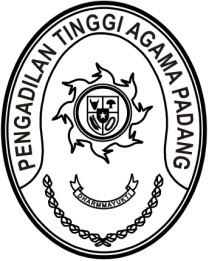 Nomor     	:	W3-A/1121/KP.04.6/4/2022	            5 April 2022Lampiran	:	1 (satu) berkasPerihal	:	Seleksi Calon Panitera Pengganti (CPP) 		Pengadilan Agama/Mahkamah Syar’iyah secara DaringYth.Direktur Jenderal Badan Peradilan AgamaMahkamah Agung RIAssalamu’alaikum, Wr. Wb.	Berdasarkan surat Direktur Jenderal Badan Peradilan Agama nomor 2089/DjA/KP.04.6/3/2022 tanggal 29 Maret 2022 perihal sebagaimana pada pokok surat, dengan ini kami kirimkan daftar nama pegawai yang diusulkan mengikuti Seleksi Calon Panitera Pengganti Pada Pengadilan Agama/Mahkamah Syar'iyah Tahun 2022 Wilayah Pengadilan Tinggi Agama Padang sebagaimana terlampir.	Demikian disampaikan, dan terima kasih.WassalamKetua,Zein Ahsan